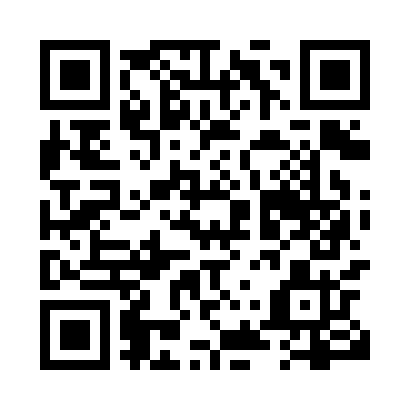 Prayer times for Beauceville, Quebec, CanadaMon 1 Jul 2024 - Wed 31 Jul 2024High Latitude Method: Angle Based RulePrayer Calculation Method: Islamic Society of North AmericaAsar Calculation Method: HanafiPrayer times provided by https://www.salahtimes.comDateDayFajrSunriseDhuhrAsrMaghribIsha1Mon2:544:5612:476:128:3810:402Tue2:554:5612:476:128:3810:393Wed2:564:5712:486:118:3810:384Thu2:574:5812:486:118:3710:385Fri2:584:5812:486:118:3710:376Sat3:004:5912:486:118:3710:367Sun3:015:0012:486:118:3610:358Mon3:025:0112:486:118:3610:349Tue3:045:0212:496:118:3510:3310Wed3:055:0212:496:108:3410:3211Thu3:065:0312:496:108:3410:3012Fri3:085:0412:496:108:3310:2913Sat3:095:0512:496:098:3210:2814Sun3:115:0612:496:098:3210:2615Mon3:135:0712:496:098:3110:2516Tue3:145:0812:496:088:3010:2417Wed3:165:0912:496:088:2910:2218Thu3:185:1012:496:078:2810:2019Fri3:195:1112:506:078:2810:1920Sat3:215:1212:506:068:2710:1721Sun3:235:1312:506:068:2610:1622Mon3:245:1412:506:058:2510:1423Tue3:265:1512:506:058:2310:1224Wed3:285:1612:506:048:2210:1025Thu3:305:1812:506:038:2110:0926Fri3:325:1912:506:038:2010:0727Sat3:335:2012:506:028:1910:0528Sun3:355:2112:506:018:1810:0329Mon3:375:2212:506:018:1610:0130Tue3:395:2312:506:008:159:5931Wed3:415:2512:505:598:149:57